NOM et prénom du doctorant : 	Date de 1ère inscription en doctorat : 	Nature du financement de thèse: Université, CNRS, Région, CIFRE, ANR, financements autres à préciser : 	Contrat doctoral : (oui /non)Si oui, préciser la mission complémentaire éventuellement effectuée durant l’année écoulée : 	Salarié (temps plein, mi-temps) : (oui /non).Autre situation : 	Sujet de la thèse :	Unité principale de rattachement du doctorantUniversité / Ecole :	Laboratoire ou Equipe de recherche principale de rattachement du candidat  (indiquer nom, sigle et n°) :	Directeur de thèse :	Co-directeur de thèse (s’il y a lieu) : 	Co-encadrant(s) de thèse (s’il y a lieu) :	Unité(s) secondaire(s) de rattachement du doctorant (s’il y a lieu)Université / Ecole : 	Laboratoire ou Equipe de recherche (indiquer nom, sigle et n°) :	Co-directeur de thèse : 	Co-encadrant(s) de thèse : 	Université / Ecole : 	Laboratoire ou Equipe de recherche (indiquer nom, sigle et n°) :	Co-encadrant(s) de thèse : 	Membres du Comité de Suivi IndividuelNom, Prénom, email, téléphone : Nom, Prénom, email, téléphone : RAPPORT(renseigner les différentes rubriques dans la limite de 4 pages)Brève description du sujet de la thèse et des objectifs :	Résumé des travaux réalisés et description du contexte :    * au cours de l’année 1 : 	    * au cours de l’année 2 : 	Perspectives et projets envisagés sur le travail de thèse pour l’année à venir : 	Description de votre projet professionnel : 	Formations doctorales suivies     * au cours de l’année 1 : 	    * au cours de l’année 2 : 	Bilan des actions de diffusion et des productions scientifiques et techniques * Présentations internes (préciser dates et auditoire)	* Présentations de poster(s) (préciser intitulé, dates et lieu de la réunion scientifique ainsi que le titre et les auteurs du(des) poster(s))* Communications à des colloques/congrès avec actes (préciser intitulé, dates, lieu ainsi que le titre, les auteurs et les références)* Publications dans des journaux avec comité de lecture (préciser titre, auteurs, références) ou dépôts de brevets* Actions de communication grand public (préciser intitulé, dates et lieu de la réunion ainsi que votre type d’action)A …………………….. , le 	SignatureAVIS DU « Comité de suivi INDIVIDUEL »Merci d’adresser ce rapport avant le 21 juin, en document pdf attaché par e-mail au bureau local de l’Ecole Doctorale du doctorant en mettant pour objet du message : rCSI_nom du doctorant. Ce rapport peut être consulté par le doctorant, l’équipe de direction de thèse ainsi que le(s) directeur(s) du(des) laboratoire(s) d’accueil.NOM et Prénom du doctorant : 	Je soussigné :NOM et prénom du rapporteur : 	Adresse : 	Date du de l’entretien avec le comité de suivi individuel : 	Lieu de l’entretien avec le comité de suivi individuel :	Comité de suivi individuel  Le directeur de thèse, le ou les codirecteurs notamment dans le cadre de thèses menées dans plusieurs laboratoires ou d’une cotutelle sont obligatoirement présents lors de l'audition.,A cette occasion, le doctorant résume ses travaux et ses projets dans un document qu'il fait parvenir aux membres du comité avant la réunion. Le comité offre ainsi des occasions d'échanges scientifiques et un cadre de réflexions critiques et de conseils sur le déroulement de la thèse, les méthodes utilisées, les résultats obtenus. Les réunions du comité obligent le doctorant à exposer, argumenter et défendre ses idées. Le doctorant devra être auditionné en dehors de la présence de ses encadrants par les membres extérieurs durant au moins 15 minutes, La participation d’un ou de plusieurs membres du comité en visioconférence est autorisée,Un compte rendu qui s'apparente à un relevé de décisions, est établi à l’issue du comité de thèse et validé par les membres du comité.Quotité de temps (%) que le doctorant consacre à sa thèse : 	%	Par principe : 100% pour un doctorant à plein temps, avec ou sans enseignement en parallèle. Si un doctorant exerce une activité professionnelle en parallèle de sa thèse, indiquer la quotité moyenne sur la durée écoulée depuis le début de la thèse.Le doctorant effectue-t-il une mission complémentaire d’enseignement ou des vacations ?       OUI ☐     NON  ☐Si oui, préciser le nombre de jours ou d’heures : 	Par rapport aux objectifs initiaux définis au début de thèse, le contenu de la thèse est-il ?Globalement conforme  ☐            Conforme avec quelques ajustements   ☐            Réorienté ☐Si « réorienté », préciser :	Sur le plan méthodologique et expérimental, le doctorant éprouve-t-il ?Aucune difficulté particulière  ☐            des difficultés mineures   ☐            des difficultés majeures ☐En cas de difficultés, préciser : 	Aptitudes particulières du doctorant, initiatives prises,…En termes de calendrier de réalisation, les résultats acquis lors de la réunion du comité sont-ils ?Très avancés  ☐            normaux   ☐            encore peu avancés ☐Si « peu avancés », préciser : 	Le doctorant rencontre-t-il d’autres difficultés ?Ressenti par le doctorant de la difficulté de son sujet de thèse, de la qualité du suivi et de son encadrement par l'équipe encadrante :Une publication ou une communication (poster, oral) a-t-elle déjà été réalisée ou est-elle programmée d’ici à la fin de la thèse ?Oui   ☐            Non   ☐ Si non, pour quelle raison :  	Le doctorant a t-il participé ou va-t-il participer  à une conférence internationale? Oui   ☐            Non   ☐  ,La thèse pourra-t-elle  a priori être soutenue au terme de la 3ème inscription ? Oui certainement  ☐            Oui probablement   ☐            Non ☐☐  Impossible de se prononcer à ce niveau d’avancement de la thèse, argumenter :	Quelles perspectives professionnelles le doctorant envisage-t-il pour l’après-thèse ? 	Quels avis/recommandations le comité formule-t-il au doctorant ? 	Commentaires éventuels formulés par le doctorant et que celui-ci souhaite voir inscrits dans ce rapport :	☐ AVIS FAVORABLE   à la ré-inscription du doctorant pour la poursuite de la thèse. ☐ RECOMMANDATION, DE FACON PREALABLE A LA REINSCRIPTION DU DOCTORANT, LA REUNION DU COMITE DE SUIVI POUR UN RE-EXAMEN DU PROJET DE THESE pour les raisons suivantes : 	A…………………………….. , le		Signature du membre du CSI certifiant le présent document: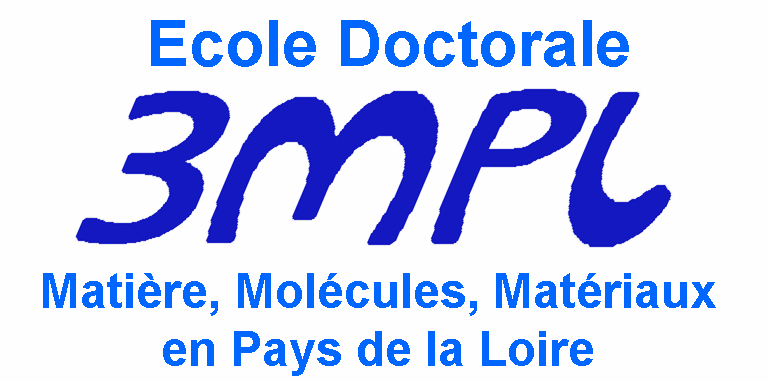 Rapport annuel au « Comité de Suivi Individuel » portant sur les travaux réalisés par les doctorants de 2ème annéeCe dossier, rempli par le doctorant inscrit en seconde année est à adresser au plus tard le 28 avril aux deux membres du « Comité de Suivi Individuel ». Merci aux membres du CSI de remplir les dernières pages et de transmettre le dossier complet au bureau local de l’École Doctorale avant le 21 juin (dossier nécessaire à la réinscription). Adresse de retour (selon l'établissement d'inscription du doctorant, voir ci-dessous) :    Université d’Angers : ed3mpl.cst@univ-angers.fr ;      Université de Nantes : ed3mpl@univ-nantes.fr ;    Université du Maine : ed3mpl.cst@univ-lemans.fr ;     IMT Atlantique : ed3mpl@mines-nantes.fr